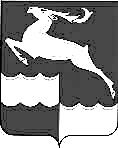 АДМИНИСТРАЦИЯ НЕДОКУРСКОГО СЕЛЬСОВЕТА КЕЖЕМСКОГО РАЙОНА КРАСНОЯРСКОГО КРАЯПОСТАНОВЛЕНИЕО внесении изменения в постановление администрации Недокурского сельсовета от 16.03.2020г № 6-п «О признании помещения жилым помещением, жилого помещения пригодным (непригодным) для проживания граждан, а также многоквартирного дома аварийным, подлежащим сносу или реконструкцииНа основании протеста прокуратуры Кежемского района от 21.01.2021 № 7-02-2021, в соответствии с пунктом 8 части 1 статьи 14 Жилищного кодекса Российской Федерации, частями 1, 3 статьи 14 Федерального закона от 06.10.2003 № 131-ФЗ «Об общих принципах организации местного самоуправления в Российской Федерации», Постановлением Правительства Российской Федерации от 28.01.2006 № 47 «Об утверждении Положения о признании помещения жилым помещением, жилого помещения непригодным для проживания, многоквартирного дома аварийным и подлежащим сносу или реконструкции, садового дома жилым домом и жилого дома садовым домом», подпунктом «в» пункта 1 статьи 1 Закона Красноярского края от 15.10.2015              № 9-3734 «О закреплении вопросов местного значения за сельскими поселениями Красноярского края», с целью приведения муниципального правового акта в соответствие с требованиями действующего законодательства, руководствуясь статьями 7, 30 Устава Недокурского сельсовета Кежемского района Красноярского края, ПОСТАНОВЛЯЮ:1. Внести в Постановление администрации Недокурского сельсовета Постановление администрации Недокурского сельсовета от 16.03.2020 № 6-п «О признании помещения жилым помещением, жилого помещения пригодным (непригодным) для проживания граждан, а также многоквартирного дома подлежащим сносу или реконструкции»                              (далее – Постановление от 16.03.2020 № 6-п) следующее изменение:1.1. В подпункте 3 пункта 1  слова «кв.1» исключить.2. Настоящее Постановление вступает в силу после его официального опубликования в газете «Недокурская газета»3. Контроль за исполнением настоящего Постановления оставляю за собой.10.02.2021п. Недокура№ 1-пГлава Недокурского сельсоветаВ.И. Просовая